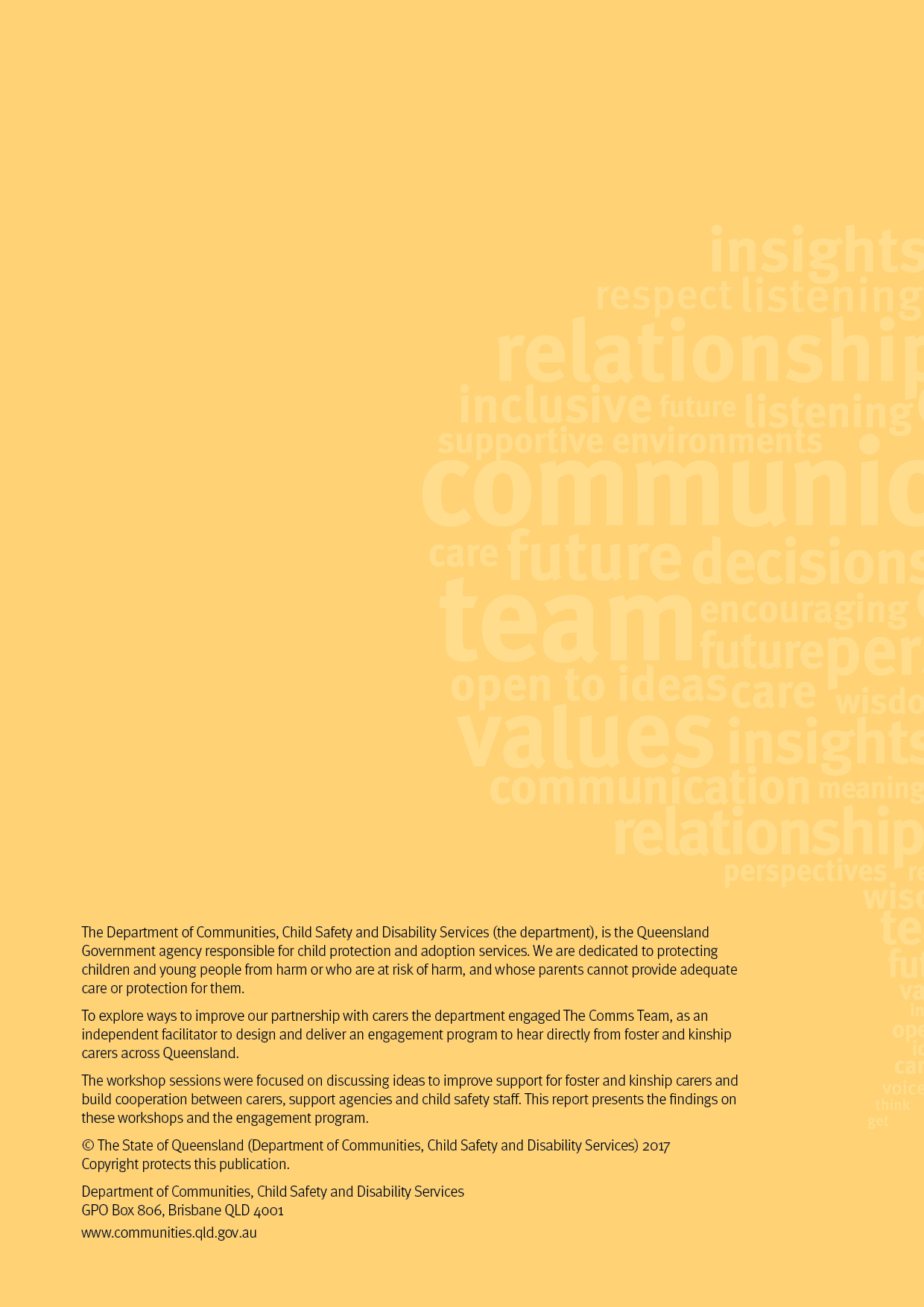 Executive summaryThe Department of Communities, Child Safety and Disability Services (the department), in partnership with Foster Care Queensland (FCQ), undertook the ‘Partners in Care’ engagement project across mid 2017, consisting of 17 consultation sessions with carers, and other stakeholders across the foster and kinship care sector. The engagement, held in workshop format, provided the opportunity for the department to gather direct input from foster and kinship carers and foster care agencies across the state about ways to further enhance partnerships across the care sector. In total, 424 foster and kinship carers, foster and kinship care agency representatives and departmental staff attended the workshop series. The focus was on listening to carers experiences and enabling them to contribute to solutions in response to known issues. Foster care agencies were invited to enhance understanding of carers’ experience within the foster care system. The collective experience of foster and kinship carers contributed to highly informed discussions, based on more than 2,558 years of cumulative experience (based on surveys of carer experience within the workshops). Facilitated discussions within the workshop were based on the known priorities of foster and kinship carers, identified through analysis of various data sources, including successive FCQ survey results, exit surveys, etc. Carers shaped the workshop agendas by choosing their preferred workshop topics on registration, with the most regularly requested topics being:Your relationship with the departmentMaking decisions about the child in your careBeing part of the child care team Information you need to care for a childPermanent placementThe engagement program was designed to seek practical solutions to high priority interests. In responding to structured questions: ‘what does good look like?’ and ‘what are your ideas for change?’ carers provided numerous suggestions and solutions, with over 2,200 comments recorded. Consistent themes emerged from most sessions, despite the diversity of geographic locations. In response to selected topics and the structured questions, foster and kinship carers most commonly expressed the following aspirations:Thorough information to be provided about the child when placed into care, particularly time-critical background such as medical issues and dietary needsA placement agreement to be prepared for the child as soon as practical based on their specific circumstances and needs, (for example, learning, health and disability support) and this is supported/ funded and a copy is provided to the carerCollegiate, mutually respectful relationships between carers and Child Safety Services Centres (CSSCs) as the basis for good communication, in the interests of the child in careTimely and proactive communication between carers and CSSCs, with responsive return contact, consistent with the stated urgency of the request or issueCarer to be able to contribute to decisions about the child in their careCarer to be able to make everyday decisions about the child in their careCarer routines and home circumstances to be considered in case management planning, such as when family contact and medical appointments are scheduledPermanency planning to be incorporated in case planning for all children and young people in care Kinship carer differences to be recognised, with specific frequency of communication and support arrangements, as preferred by the kinship carerReduced numbers of children on short-term orders, and more home stability and certainty for young people.Attendees provided feedback that some suggestions are already in practice, but are not consistently applied or are in practice, but not known to carers. The sessions were highly constructive and the consultation exercise itself was affirming for carers, as indicated by greater than 90 per cent satisfaction rate through the feedback surveys. Attendees and FCQ understood that the department would receive a report that collated the feedback, and following consideration, the department would make a response. Regions also undertook to consider the outcomes of local workshops and begin to nominate and implement local initiatives. Priority issues and opportunities for government and FCQAcross the state wide workshop series, common themes emerged, supported by many practical suggestions. While table-based discussions were based on specific topics and interests, carers provided consistent comments about their experience as a carer; irrespective of the topic. Carers also provided consistent comment on specific topic areas. The consistency of comment provides the department and sector with further understanding of the priority interests of carers. This presents the opportunity to recognise and address these interests, and to improve the care experience from the perspective of the carer #. (This is not to imply that specific or individual comments don’t have merit and ought not to be considered by the department/ child safety sector).The consistent comments that represent carer priorities* include:# Carers regularly advocated that these interests can provide better care outcomes for a child in care * Note this has been disaggregated from topics list (see section 9) and key themes (see section 13).Departmental response and implementation considerationsStakeholders involved in the Partners in Care program strongly expressed support for the engagement program. It was evident that the engagement process itself recognised the important role of foster and kinship carers; which carers valued. Carers expressed their expectation that initiatives would be confirmed, communicated and implemented following departmental consideration. There appeared to be understanding among carers that planning and funding new initiatives would take time to get right, and may require additional consultation to confirm scope. An example is the proposal for an online information ‘portal’ for carers. There were other examples that could be implemented relatively soon, such as improved, proactive communication. Following are considerations about the departmental response and implementation in the context of workshop outcomes:Some ideas were very tangible, practical and can be readily definedSome comments were expressed as practice principles and concepts, where carers present at the workshop, or not present, would hold varied perspectives. These concepts would need to be tested.The quality of communication was raised at every workshop. Carer–CSO interactions would be influenced by personality, communication preferences and lifestyle/ workload fatigue, and many other variables. Therefore, it will not be possible to standardise all parts of communication to the satisfaction of all parties. However, all parties identified that the standard of communication could be enhanced, and there were many practical suggestions, as listed further in this report. Attendees provided feedback that some suggestions are already in practice, but are not consistently applied or are in practice, but not known to carers. Purpose and timing of engagementThe Department of Communities, Child Safety and Disability Services (the department), in partnership with FCQ, implemented the Partners in Care engagement program across mid 2017, consisting of 17 consultation sessions with carers, and other stakeholders in the foster and kinship care community. The engagement, held in workshop format, provided the opportunity for the department to gather direct input from foster and kinship carers across the state about ways to further enhance partnerships across the care sector. The workshops were normally 2 – 3 hours in duration, independently facilitated, with senior departmental personnel in attendance to hear directly from carers about their care experience and relationship with the department. The program commenced with a Partners in Care session at the 2017 Foster and Kinship Care Conference in late April 2017 and concluded in late July 2017.The engagement is intended to inform future statewide and local actions plans, along with implementation of initiatives to directly improve the care environment for children in out-of-home care, and their foster and kinship carers. This report includes many ‘ideas for change’ from carers for the department to consider and respond to.The objectives of the Partners in Care engagement program were to:
consider issues raised from previous engagement in more detail to identify practical solutions for implementation to further improve the care environment for children in out-of-home care, and their foster and kinship carersengage foster and kinship carers and foster carer agencies to further define their preferred role as a member of a ‘care team’, working collaboratively to support the safety, belonging and wellbeing of children in family-based careengage foster and kinship carers to help shape their relationship with the departmentrecognise the importance and dedication of carers as a valued member of care teams. Engagement contextA priority for the department and FCQ was to progress solutions to various issues and opportunities, as identified through other engagement with the sector.  The Queensland foster and kinship care sector has been subject to several reviews, along with ongoing stakeholder engagement and consultation. Consultation activities have included:Engagement at Foster and Kinship Carer Week ConferencesExit carer surveys from Foster Care Queensland2016 biennial online survey of carers conducted by Foster Care Queenslandkicbox engagementProject on the health and wellbeing of children in carePriority Access Project ‘Working Together to Care for Kids’ – The survey of Foster and Kinship Carers from the Australian Institute of Family Studies and the Department of Social Services (Commonwealth Government).The Queensland Family and Child Commission’s examination of foster care and blue card servicesThe Partners in Care engagement program built from earlier engagement and the known issues and priorities of foster and kinship carers. To provide focus and make progress on known issues, topics were identified by the department and endorsed as priority areas by FCQ. The topics were identified through the review of data gathered from various reports and carer surveys, as well as previous consultation findings. During the process for registration for the workshops, carers and agencies selected the topics they wished to discuss. Information you need to care for a childYour relationship with the departmentBeing part of the child care teamInformation resources and trainingFinancial supportMaking decisions about the child in your careFamily contact, and reunificationPermanent placementThe child’s health and wellbeingEarly childhood education and careEducationTransition from care.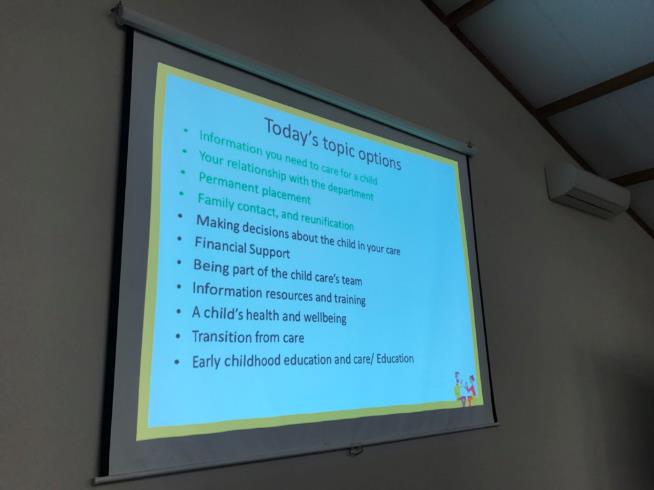 Participants selected their preferred topics for discussionCreating a positive care environment for retention and recruitment: In undertaking this engagement, the department recognised the need for positive conditions around the recruitment and retention of foster and kinship carers, with ongoing demand for foster and kinship placements. Through this engagement the department is seeking to support conditions whereby more people will be interested and willing to become carers, and existing carers continue to provide out-of-home care for vulnerable children, with the goal of providing better outcomes for children in out-of-home care.Stakeholders and roles within the engagement processKey stakeholders involvedThe key stakeholders targeted for engagement and participation within the Partners in Care workshops included:Foster and kinship carersRespite carersFoster care agenciesFoster Care QueenslandRegional managers and Child Safety Service Centre staff.Role of this report The purpose of this report is to identify and nominate priority actions to improve the care environment for foster and kinship carers. This report has been drafted by The Comms Team, an independent, specialist stakeholder engagement agency, who led the facilitation of the Partners in Care workshops. The report records the rich anecdotal input of carers as provided at the 17 state wide workshops. The consultant has coded and organised input as provided from the workshops, and the department and FCQ will further interpret the findings to nominate key actions for implementation.Reliability of findings The consultation team considers that the collected data has a high level of reliability and validity. This confidence is based on the amount of data collected, years of cumulative care experience, key stakeholder representation, and the consistency of the responses provided by participants. In total the 17 state wide sessions were attended by more than 249 carers, who registered attendance before or on the day with 2,558 years of combined care experience. The attendance numbers were actually greater, as in a small number of cases some carers did not register or want to have their details or attendance recorded.Some of the reliability indicators and factors include:large sample sethigh proportion of key stakeholder sets involved (predominantly carers)large, rich anecdotal set (over 2,200 items of data collected over 17 sessions involving 424 participants)highly consistent subject themes from multiple locations, over several weeksanecdotal information appeared not to be influenced by external factors such as media publicity and political announcementslimited disparity of data received (very limited outlying or unique comments)highly aware and informed audiencemix of experienced and relatively new carershigh degree of engagement with subjectcomments recorded immediately by subject matter experts. There are some sample strengths and limitations, which should be noted, but do not detract from overall reliability in the view of the authors. More women than men participated by a ratio of approximately 8:1. It is also known that most lead carers in the family tend to be women, which is represented as a strength of the sample. Based on the consistency of responses among male and female participants, there is no indication that gender generated bias within the sample. FCQ and the department identified that the apparent age of attendees accorded with the carer age profile, with representation of carers from approximately aged 30, with most carers aged between 40 – 55 years. There was representation of relatively inexperienced carers, and more senior, very experienced carers, including kinship carers. There is no indication that the age range and proportion generated bias within the sample. There was also a mix of foster and kinship carers to assist a balance of views.The sample was largely self-selecting, with some attendees registered by foster care agencies and encouraged to attend. As most groups identified positives and negatives within their care experience, it is unlikely that the findings are biased in terms of attendee sentiment.  There was also a smaller sample of Aboriginal attendees, however, this small sample provided valued input on the circumstances and expectations of Aboriginal communities and carers. The project managers acknowledged the department’s commitment to providing culturally appropriate opportunities for Aboriginal and Torres Strait Islander carers to contribute to identifying solutions to specific challenges they experience within the foster and kinship care system.Data analysisConventional qualitative data analysis methods were applied, by designing themes and codes following the collection and review of anecdotal data. These themes provided the structure to tabulate the most common perspectives on foster and kinship carers experience.Engagement formatCollaborative model: In accordance with the department’s standards for engagement, the International Association of Public Participation (IAP2) framework has been applied to the Partners in Care engagement. IAP2 is an internationally recognised model of values and best practices for involving the public in decision-making processes. Reflecting the department’s commitment to work with foster and kinship carers and key partners to identify solutions to challenges, a collaborative engagement was implemented. Format: Face-to-face workshops were undertaken in key population centres, with a mix of urban and regional areas, enabling the highest proportion of foster and kinship carers to attend. The locations for the workshops were determined within the time and budget constraints through collaboration between the department and Foster Care Queensland. Daytime and evening session were offered to maximise attendance, with child care provided where required. Workshops ran for 1.5 – 2.5 hours with between three (3) and 50 attendees. Foster and kinship carers were invited through FCQ, foster carer agencies and by the department. Carers were provided a list of suggested topics to choose from when registering.Ability to discuss priority topics in a small group environment: The engagement program was designed by the engagement team within the department’s in-house Strategic Communication and Engagement, and Child, Family and Community Services Commissioning, supported by ‘The Comms Team’. Following introductions and context setting by senior departmental and FCQ representatives, for much of the time attendees discussed the topics in small groups. Led by the departmental table-based facilitators, participants provided responses to:  What does good look like?What is stopping us?Your ideas for change?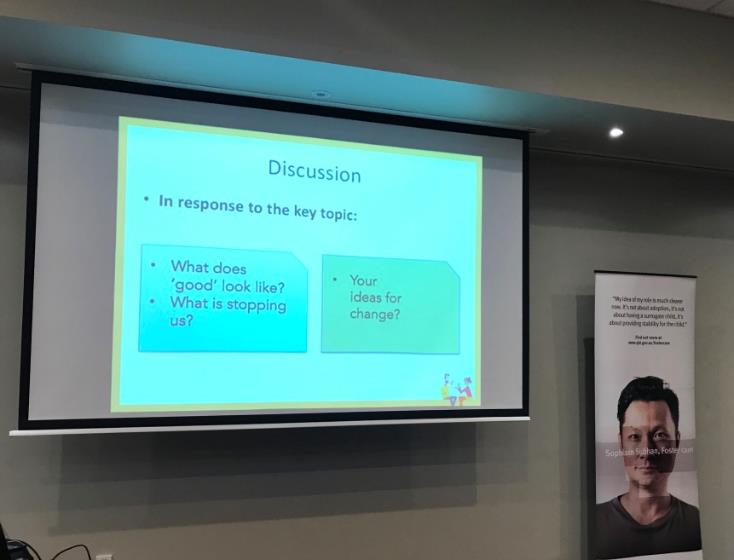 Workshop record-keeping and reporting: Table facilitators reported their findings to the entire workshop group within the session, ensuring what had been captured was an accurate reflection of the participant’s feedback. Table facilitators regularly checked with participants that they had provided accurate and inclusive feedback. All notes were collated for the preparation of this report. Session-specific notes were compiled into a workshop report for each region to review and consider local responses and actions. 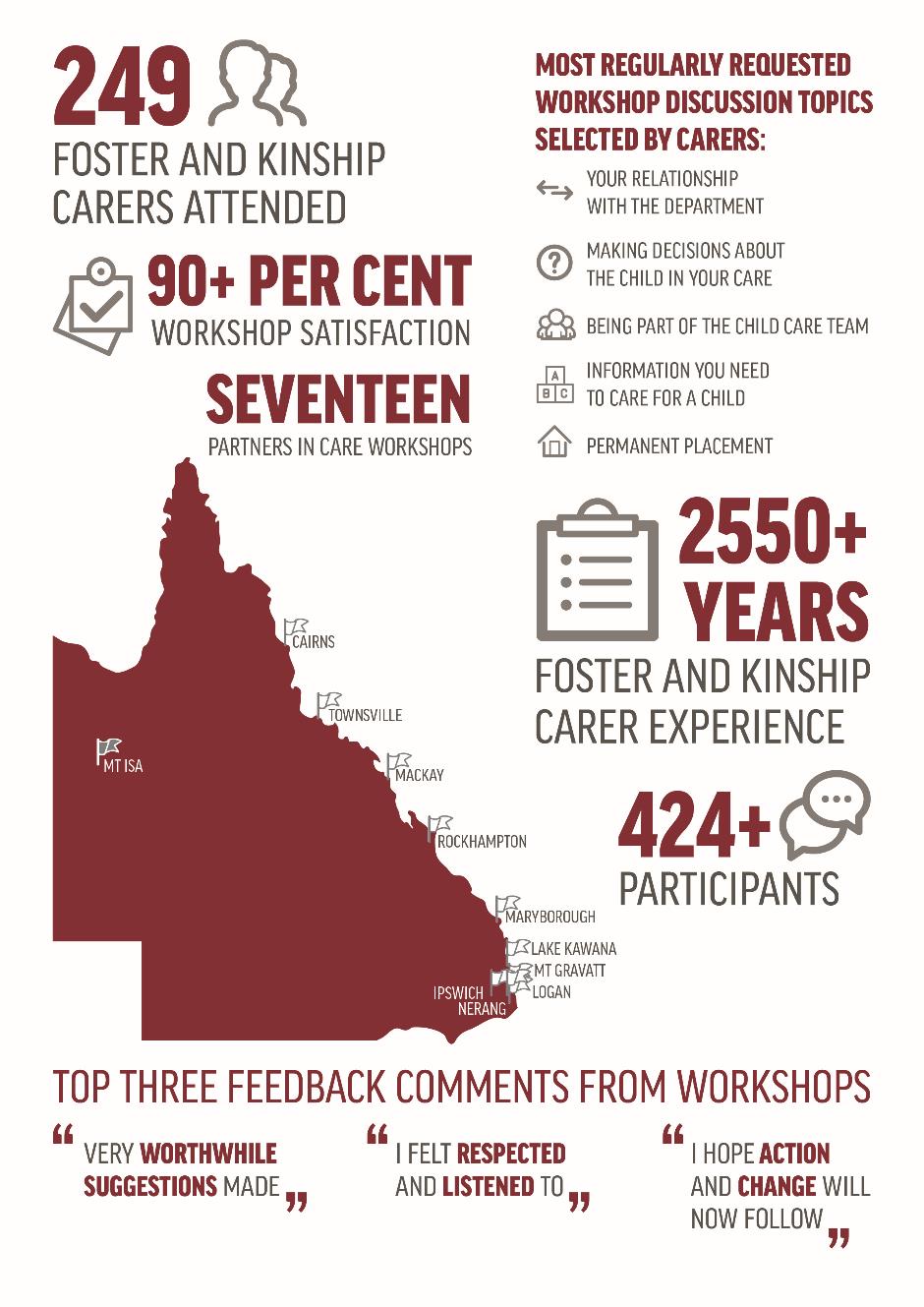 Engagement programThe following workshops were held across Queensland over a ten-week period, between Monday 29 May and Friday 21 July.  Table 1 – workshop schedulePartners in care participants and roles
The following project stakeholders participated in the partners in care engagement program, relative to their individual roles.Foster and kinship carersFoster and kinship carers are those people and families who provide family-based care; offering safe, caring homes for children and young people who are unable to live with their birth parents. The participation of foster and kinship carers in the Partners in Care workshops was vital to ensuring the engagement findings accurately reflected the experiences of carers. The workshops were centred on ensuring foster and kinship carers could discuss topics that were of interest/relevant to their experiences as carers.Department of Communities, Child Safety and Disability ServicesThe Department of Communities, Child Safety and Disability Services is the Queensland Government department responsible for primary child protection and adoption services. The department is dedicated to protecting children and young people from harm, or who are at risk of harm, and whose parents cannot provide adequate care or protection for them. The department works closely with non-government and government partners in the delivery of child protection services across Queensland.The department was responsible for the management and delivery of the Partners in Care workshops across Queensland. In addition to providing the necessary staffing support for workshops, the department in collaboration with FCQ has compiled, reviewed and assessed the data collected at the workshops to prepare local reports and action plans. Local regions have undertaken to prepare and implement local action plans, and the department will also make a response to this report.Foster Care QueenslandFoster Care Queensland (FCQ) is a non-government organisation and is the peak body for foster and kinship carers. The membership of FCQ is open to all foster, kinship and provisionally approved carers, with FCQ supporters able to hold associate membership. Among their duties as a peak body, FCQ provides policy advocacy, carer training, advocacy on behalf of carers, and assists with carer recruitment, support and retention.FCQ partnered with the department to conduct the Partners in Care workshops across Queensland. The FCQ surveys, mentioned earlier, informed the selection of workshop topics.In addition to attending, promoting and recruiting carers to the workshops, FCQ is working closely with the department to determine the actions to be taken, based on the input provided at workshops. Foster care agenciesAlongside peak bodies and advocacy groups, community foster and kinship care agencies play a key role in providing carer-related services throughout Queensland. They provide a range of family-based care services, relating to:foster carer recruitmentfoster and kinship carer trainingfoster and kinship carer supportthe offer of placements for children and young people in foster and kinship careother child protection support services.All foster and kinship care agencies were invited to participate, and some accepted the invitation to promote the workshops and recruited attendees. Many foster and kinship care agencies attended the workshops to support carers and share their own input, experiences and feedback, but not all foster and kinship care agencies attended sessions. The contribution of foster carer agencies in some cases was vital to attendance levels, as they provided childcare in order for carers to be able to attend.The support by foster and kinship care agencies in promoting the engagement sessions to their carers was inconsistent. Some agencies strongly encouraged carers to attend and facilitated their participation by providing transport and childcare. Some carers may have missed the opportunity to participate if their agency did not promote the workshops.Participation profileApproximately 249 carers and 40 foster and kinship care agency staff attended the 17 Partners in Care workshops. Of the carer cohort, approximately 40 kinship carers attended. Twelve (12) carers identified as Aboriginal or Torres Strait Islander. Approximately 135 departmental representatives attended the workshops. Representatives included the Director-General, regional and Brisbane department executives, service centre managers, Child Safety Officers and Team Leaders, staff from the practice and commissioning areas, and members of the communications and engagement unit. The Minister for Child Safety, the Hon. Shannon Fentiman MP also attended a session and provided a welcome to attendees.Key topics offered and selectedFoster and kinship carers selected topics for discussion from a list of 12 possible topics. Topics were developed based on the feedback provided in recent consultations activities. (see Section 3 – Engagement context). Workshop topics are listed below.
Based on the above options, foster and kinship carers discussed the following topics at the relevant workshops detailed below. Some workshops included multiple tables discussing the same topic. This is indicated in the table below against the relevant topics.
Role of departmentThe department led and provided resources to support the Partners in Care engagement and all workshop sessions. The engagement team within Strategic Communications and Engagement, and Child, and Family and Community Services Commissioning, designed and managed the workshop structure and attendee recruitment processes. Experienced departmental practitioners and engagement personnel were ‘hands on’ during the session through facilitation and record-keeping of table-based discussions. Senior departmental representatives attended all sessions and provided a formal welcome to attendees, recognition of country, reflection following carer feedback, and factual responses to technical or specific interests. Importantly, departmental representatives listened and respectfully acknowledged rather than contended any input. On a small number of occasions a departmental representative provided factual information when there was uncertainty about the status of a policy or initiative.Role of local/regional reporting and action plans In addition to the preparation of this report, session reports have been prepared for all regions. From these reports, regions can build local action plans based on practical change that can be implemented at a local or regional level. The local reports included: key issues raised and ideas for change. All session reports are attached at Attachment 1. Following is the first page of a sample regional Partners in Care session report: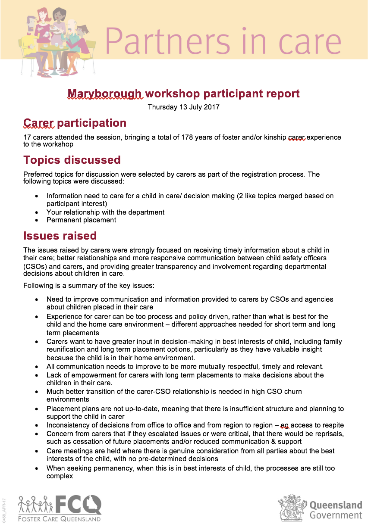 Participant feedback and satisfaction with engagement process and programFollowing each workshop, participants were asked to complete a short satisfaction survey. The outcomes of each workshop were reported on, noting any comments or recommendations for consideration at upcoming workshops.The findings from the 270 satisfaction surveys received are detailed below.The feedback received was overwhelmingly positive, with 93 per cent of participants indicating they felt listened to and that their views were respected. Of all participants, 91 per cent also felt their input within the session would be considered and that the significance of their role was acknowledged. Participants were also satisfied with the information provided at the workshop with 86 per cent agreeing the information and format of the workshop made it easy to contribute. Following is an overview of the feedback provided:Positive feedback was received on the format. Participants indicated small group discussions provided a good format, as was the option to discuss a range of topics. Other feedback from the sessions included:‘The ‘parking lot’ worked well and the visual display of ideas’ ‘The facilitator was keen to hear and record the information’‘The format allowed everyone to contribute’‘Loved a facilitator at the table’‘Hearing the overview of the meeting was very worthwhile’‘Enthusiastic acceptance of ideas and suggestions’‘This was an excellent opportunity; especially as senior departmental staff were available. Very worthwhile’‘Was a wonderful, non-confrontational forum. Loved having a facilitator at the table’. Participants expressed appreciation for the opportunity to be involved in the program, with feedback including, ‘being invited, having ideas heard makes people feel respected and acknowledged’ and ‘it was evident that the views of carers were noted’.‘Very pleased my views were heard. A constructive and positive group. Well done’‘Enjoyed the forum, was listened to and opinions respected’‘It was great to work together to get a better service for our children in need’‘Thank you for the opportunity to have a say’‘I was part of a fantastic table of carers, agency staff and department staff—would make an awesome care team’‘A very helpful workshop. Very supportive, great ideas!’‘Very glad that foster carer feedback was prioritised’Participants were also keen to be further involved and understand the outcomes of the program and how it will influence change. With one participant stating: ‘I really hope that what is discussed here is taken on board and put into practice’ ‘Looking forward to seeing the outcomes put into place’‘Looking forward to an overall result of the purpose for change to improve areas for foster care’ ‘I think this needs to be regular and ongoing. Great to be able to discuss and hear different perspectives.’Participants also suggested more time could have been allocated to discuss each of the topics. This was noted at the outset of the program; however, the workshop format was developed to maximise input while being considerate of participant’s time. Other notable written feedback provided on the forms included:Introduction of a regional newsletter/ directory of who’s whoStandardisation of policy and procedures between offices and regionsOpportunity for carers to have more input in decision-makingAppoint a High Support Needs Allowance (HSNA)/ Complex Support Needs Allowance (CSNA) specialist for each regionI would have liked to be able to answer questions or make comment on each topic. Maybe a survey.Venue was too noisy and it was hard to hearGreat having a cross-section of people from different areas—agency, carers and departmental staff A forum where carers are able to share experiences would be beneficialRan out of time to discuss complex/high care needs and permanent care I would have liked to talk to other tables to provide comment on other questions being discussed but appreciate time was limited It was frustrating to hear suggestions to bring about change, and to hear they are happening in other regions already, but good to move in that direction I think people found it too easy to get bogged down by their negative experiences without putting forward/brainstorming solutions. Participants at the Ipswich workshop, as an example, agreed they felt listened to and valued, with feedback including: “Everything on our table suggested was written down and discussed”“Everyone in our group had their say and it was a passionate discussion we all agreed on what was said”“Wholeheartedly agree that I was listened to.”“I felt valued here”“This was an excellent opportunity, especially as senior department staff were available. Very worthwhile”“Was a wonderful, non-confrontational forum. “I felt carers were genuinely respected today in this process”“This was the first time I feel we were listened to”“This needs to be regular and ongoing. Great to be able to discuss and hear different perspectives”“Very safe environment to contribute and give constructive feedback”“Enthusiastic acceptance of ideas and suggestions” Detailed findings Over 2,200 data items were recorded from the Partners in Care workshops, providing a rich, detailed anecdotal account of the Queensland foster and kinship care experience, as at mid 2017. Discussion was framed around selected topics and set questions posed by session facilitators (refer to sections 9 and 10, previous). Participant responses to selected topics and questions were recorded by table facilitators, along with all comment provided during feedback discussions. A ‘parking lot’ for personal or private comments was provided and this input was included. In some sessions participants preferred to make comments to a member of the consultation team rather than in an open discussion, and this was included in the findings. Information was coded into common themes. Following coding the themes have been organised from the perspective of the ‘journey’ of the carer. Themes are organised in approximate sequence from placement, experiences with a child in care, through to transition of children out of care. Carer recruitment and training for placement readinessInterface with foster and kinship care agenciesPlacement experience and information provisionCSO/ CSSC relationship, support and communication following placementCSO relationship with children Consistency of CSO–Carer relationship Carer–CSO/ CSSC Communication Relationship and experience with the departmentThe care team and care planningSupport for a child’s needs when in care—support services and financial Professionalising foster and kinship careTravel decision-making Ongoing information and training needsCarer advocacyIssue resolution Child in care and education Child in care and the health systemChild in care and disability supportChild in care and the court systemReunification efforts and parental contactParent/ family contactFamily group meetingsExperience for Aboriginal carers and Aboriginal kinship carersSiblings in careTransitions during placementsDuration and types of placementsPermanency and adoptionHome visits by CSO or department representative Role of respite and perspective of respite carersKinship care experience and perspectivesConsiderations of carer’s familyStandards of careCompletion of placementCarer retention factors/ carers exiting the system. Findings are presented as provided by participants, without interpretation. The intention of this report is to provide client stakeholders with direct feedback from carer ‘constituents’.  Some findings are general and non-specific, and appear to need further interpretation and consultation before defining and agreeing actions. 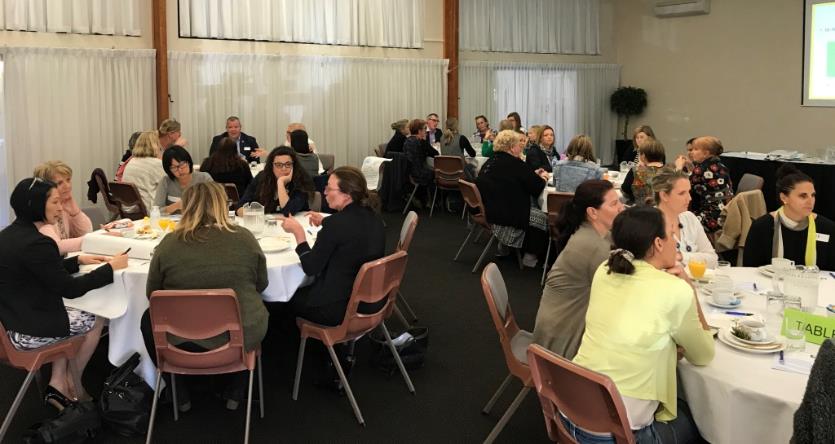 Participants ‘in session’ during the Brisbane workshopNOTE: The following findings are presented from the perspectives of the carerCarer recruitment and training for placement readinessThroughout the workshops carers described their experience during their recruitment phase into foster care and their experience during initial placements. Carers emphasised the need to be informed about the demands of foster care and levels of support to expect. Kinship carers generally provided less information on this subject as they felt more obligated to provide care for their extended family. However, some kinship carers also provided foster care or had association with foster carers, sometimes in a respite relationship, and provided comment on carer recruitment.  For carers ‘good’ looks like: Carers understand the commitment needed and challenges they will face when becoming a foster carerCarers are well trained and are assisted to navigate through departmental and sector systemsCarers reconcile their personal values and beliefs with what is expected as a foster carerIdeas for change:Recently approved carers supported to take respite placements initially in order to gain confidence in their caring roleMore intensive and structured support by the department and agency when a carer begins their first and early care placementsFollowing the initial placement meeting, a follow-up meeting takes place no later than the first quarterMore standards of care training provided before first placementDepartment and Child Safety Officer (CSO) doesn’t assume carer knows how to navigate systems following training, and checks carer’s confidence and understandingKinship carers can undertake the same training as foster carers, if they wish to CSOs check that carers understand any additional requirements to care for child, and provide specific training for carers on systems and supportOrientation pack/better orientation pack to be provided at commencement of placementProviding all support information that is available, such as the carer handbook and child safety practice manual, supported with ongoing trainingTraining is more professionalised, say at TAFE certificate levelEarly training needs to include ‘module 5’—promoting positive behaviours, especially as most children will have experienced trauma Online training as an optionThe permanent ‘My Home’ care initiative may attract more carersRole of FCQ is explained, and carer is required to provide contact details to FCQCarers have first aid training Placements need to account for religious and cultural context for child and carerConsideration about use of the term ‘placement’, as it sounds administrative and not about the care of a vulnerable child.Interface with foster carer agencies Discussions took place about the roles of foster and kinship care agencies and the carer’s experience with agencies. Agency workers also attended and contributed to discussions. The outcomes are as follows:For carers, ‘good’ is when:The agency provides great support, when the relationship with the department is difficultAgency should be a stronger advocate for carer and child There are customised placementsAgency assists and takes over placement agreements to allow for the CSO and/or Child Safety Service Centre (CSSC) to take on a more managerial roleDevolved administration to agenciesConsistent understanding of the role and services provided by the foster carer agencyAgencies receive training on relationship formation with childrenReminders about training and what carers have RSVP’d to attend.Ideas for change: Carer liaises with agency to seek any missing information Agencies can provide leadership and new energy to care team meetings Agency has authority for financial delegationsAgencies provide information on available peer networks, such as Facebook groups and eventsCarers being able to choose their preferred agencyCarers being able to change the agency if the relationship isn’t working outGreater role clarity between the department, agency, carer, other services and Foster Care Queensland. Placement experience and information provisionParticipants provided their perspectives and experiences of the placement of children into their care. Carers hold the aspiration that a child in care has the same opportunities as any child in a nurturing family, and there is no difference between a child in care and a child not in care.  To help meet this aspiration, carers expect appropriate lead times for placement requests, sufficient information about the child (for example Child Information Form [CIF]) at the point of placement and essential paperwork such as the ‘Authority to Care (ATC)’. Carers explained in their experience the departmental priority was to place a child into a safe environment. Carers understood this priority particularly under emergency and crisis situations, but also expected that information and plans would shortly follow. Some carers also explained that because of demand on the child safety system, there can be expectation to accept more children into the carers’ home than may be capacity. There can also be expectations on some respite carers to take children on an ongoing or full-time basis. For carers, ‘good’ is when:Providing all essential information to allow the carer to make an informed decision as to whether they can manage the placementAll required information is provided when the child is placed into care, including full name, age, birth certificate, schooling, family background, siblings, medication, disability, illness, infections, ongoing appointments, for example, medical, counselling etc.When infants are placed, information is provided about whether there has been breastfeeding, readiness for bottle feeding, and whether there are drug and alcohol detox issuesThe information provided, including within placement agreement, has full disclosure, including any known medical issues, disability, or specific care requirements—to ensure the carer knows as much as the department knowsInformation allows the carer to consider and plan for potential impacts on their biological familyInformation includes details on extended family to understand interface, such as whether relatives and siblings are at the same schoolPlacement request respects carer family situation, work, planned leave etc.Carers demonstrate tolerance that not all information is known or can be shared, particularly in time-sensitive or crisis situationsReduced numbers of children in care in the same homeWhen sensitive information can’t be shared, this is explained to the carer, rather than remaining as an apparent information gapBeing clear with potential carers whether the placement is emergency and short term, or could be longer durationIf the care placement is an emergency or short-term placement that all items that a child will need are brought along, for example, nappies, clothes, toys, medication etc.Ideas for change:Consideration about the term ‘placement’, as this sounds administrative and not about the care of a vulnerable childFull-information suite about the child placed into care is provided as soon as practical, including full name, age, birth certificate, schooling, family background, triggers for behaviour, sleeping patterns, fears, how to comfort, ‘medical passport’, ongoing appointments, for example, medical, counselling etc.Intensive initial meeting to provide a complete handover to ensure the carer is ready to take on responsibility, particularly if the child in care has complex needs and the carer is inexperiencedOngoing development and roll-out of kicboxInformation portal where all child information is provided and updated—through the internet and/or an app. Authority to care is provided through the app.Portal could include:Follow-up from meetings including placement agreements and actions— track status of actions Some access for kids to have some say/controlInclude a troubleshooting or advice service— click to chat or benefit from other carers’ experience and knowledgeHealth passport auto access Someone to moderate and administer guidance Information to be provided in hard copy, but caution whether this is reliable through post, as there can be delaysFollow-up still takes place—in person or over the phone, even if information has been made availableMore experienced carers available as mentorsGreater promotion of Foster care Advocacy and Support Team (FAST) resource to assist new or struggling carersPlacement agreements are comprehensive, including background on previous placement, regularly updated and monitoredPlacement agreements have dual signature of the department representative and carerThe same 28-day agreement checklist should be used when an order is put in placeAccurate departmental contact details are provided and maintainedCarer profile to be provided to children going into care, so they are informed about the family, house and background information, including photographsUnderstand and respect whether a child is comfortable being identified as a child in care, and in kinship careSupport placements with trauma-related counselling and interventions to help prevent placements breaking down—paediatrician with speciality in trauma healing allocated to each CSSCMore training on discipline in the home with child in care, particularly when there are other children in the homeLife story is actively completed for all children, which travels with children wherever they live, providing an account of their life history Build foster carer and kinship carer base and retain carers so that there are fewer placements that are inappropriate or compromised, and placements are better matched.Child Safety Officer relationship, support and communication following placementCarers consistently remarked that they wanted positive Child Safety Officer (CSO)–carer relationships to provide the basis for a collaborative and beneficial care experience for the child in care, along with the carer and their family. Participants, particularly carers, frequently commented that quality, mutually respectful CSO–carer relationships and communication were needed. While acknowledging CSO work-load and pressures, carers sought more timely, respectful communication. Some carers reflected that they needed to consider how their communication tone and behaviours may contribute to the quality of the relationship. During sessions, several carers reflected they also needed to demonstrate understanding of the difficult role of a CSO, and take ownership for the quality of the relationship. Carers also asked that CSOs understand they are often sleep deprived and under stress, and this impacts their communication.The high turnover of CSOs was identified as impacting the establishment of positive and collaborative relationships as carers are never sure how long they will be working with the CSO.Many carers feel that CSOs could provide more information about the child in their care, with confidentiality concerns a barrier for communication. Others saw confidentiality as necessary and helped at times, and is not always a barrier for care.For carers, ‘good’ is when: CSOs work in collaboration with the carer, alongside agency, child in care, and parents – in a mutually respectful relationship where it feels like everyone is on the one teamAll parties dedicate themselves to getting off to a good start, as the basis for good working relations, particularly to be in position to be able to talk about and manage ‘tricky’ subjects Mutual respect that everyone has good intentions, and that mistakes can be made under—give the benefit of doubt that decisions are based on good intentProactive CSO contact with carersCSOs are more contactable—providing mobile phone numbers, email addresses and advising work hours and planned absencesGreater demonstration of respect through timely return contact and interest in the carer’s experience and expertiseMore flexibility, with reduced rigidity and uniformity of departmental care model—should be flexible, individual and with a therapeutic lens applied to care planCSOs demonstrate patience with carers, as carers are not professionalised practitioners within the child safety systemCSOs offer compliments and encouragementCommunication methods (for example, call/email/face to face) are established early, and adhered toCSOs feel confident in the relationship with carers to explain what they don’t know, and commit to finding out and communicating back to carersCSOs respect that the carer is advocating for the interests of the child rather than for their interests or trying to cause troubleStandard application of policies by CSOsCSO undertakes their role with cultural awareness and sensitivity for Aboriginal and Torres Strait Islander peoples and culturally and linguistically diverse communitiesCSOs recognise that carers do have emotional attachments and pride in the care they provide, and this is a strength When there is strain and emotion, parties default to a position to consider what is in the best interests of the child, and not defend positionsCSO has the time and ability to take on a more active case management role when neededCarers able to discuss status of care and relationship with child safety managersCSOs know carers and their routines much better, and this is considered within decision-making such as contact visits and appointmentsPositive home visits for the CSO, child in care, and carerUnscheduled visits don’t feel like an inspection or that there is suspicion about the quality of careCarers are told when there are staff changes that impact them and the child in care.Ideas for change:CSO and carer explicitly work on getting off to a good startCSO, team leader and carer agree on best method for communication early in the relationship CSO provides updates on requests/agreed actions, even if there is no outcome/decision so that the carer knows that the matter is still being progressedGuideline is prepared and circulated about privacy and confidentiality, with pragmatic guidance on information that should be shared with carers and other members of the care teamMore informal and social opportunities to build relationships, so that there is better functional communication when under pressure, like the Partners in Care workshops, or event at a CSSCCSO profile included within kicboxCSOs understand carers’ perspective through more home visitsCarers understand CSO perspective through ‘a day in the life of a CSO’ presentation/ experience CSOs understand carers’ perspective through ‘a day in the life of a carer’ presentation/ experienceCarers contribute to CSO training to build awareness Interpersonal communication training for CSOs and carersMaking clear to carers the intended duration of placement, and providing updatesAdvance notice of change of CSO or other staff changes, and time invested to manage transitions as best as possibleTeam contact lists/directory available to carers and support for escalation of issues to managersList that identifies roles and responsibilities within each CCSCPolicies, procedures and guidelines are all dated so that extended care team, including carers, know that they are referencing the most recent document Mechanisms to change CSO if the relationship between the CSO and carer is broken, rather than the carer disengaging, potentially leading to placement breakdownExtend the companion card concept for carers and make a carers card as useful as a seniors cardRecognised Entity more visible.CSO relationship with childrenParticipants observed that the CSO’s relationship with the child contributes to the child’s trust and confidence in their care environment, and sought strong relationship formation. Some participants understood the child–CSO relationship formation is challenging when there is high staff turnover and large case-loads and/or large travel distances.For carers, ‘good’ is when:There is regular contact between CSO and childCSO knows the child: care plans; history; medication; dietary needs; interests etc.Child in care is treated as normal child by CSO (and all other adults) and not inadvertently made to feel differentCSOs are properly prepared and equipped for contact visits, for example, have car seats for younger children.Ideas for change: Monthly interaction with child, in carer’s home, as a minimumSpecific training on child–adult relationship formation and techniquesImproved knowledge of child—reading over case files and liaising with carer/previous carerCSO takes time to attend events (especially those that a parent would attend) that are important to children, for example, award presentations, sporting events etc. CSO warmly acknowledges and shows interest in all children in the home, not just the child in care.Consistency of CSO–carer relationship Participants consistently expressed preference for reduced change and ‘churn’ across CSO teams. This was seen as enhancing continuity of case management for the child in care.  Participants explained the best CSO–carer–agency (care team) relationships and outcomes for the child took place when the CSO knew the child and their history and needs. Participants frequently suggested that there should be specialist CSOs for children with complex needs, so that these children would have more active case management. This was also seen as having potential to reduce CSO burn-out.For carers, ‘good’ is when: There is stability and continuity within CSO teams and CSSCs, providing greater stability and continuity for the child/carer There are thorough and effective handovers between CSOs, and the carer is advised when the handover has been completed and the new CSO can be contactedThe change of CSO does not interrupt or compromise progress on decisions already agreed and committed support etc.CSOs are more available when carers make contact, so that requests can be considered ‘on the spot’ to reduce delayCSOs push approvals processes for decisions and support, and don’t need to be followed up by carer or foster and kinship care agencyA carer is trusted by their child in care because they know what is ‘going on’ (via excellent CSO liaison) and can be a point of truth in their livesA new CSO takes a fresh look at case management and looks for improvementsMutual respect that everyone has good intentions, and that mistakes can be made under pressure. Participants understood change would remain a feature, and sought fewer negative consequences of this change upon the child and carer. Ideas for change:More CSOs/reduced CSO work-load so that they can better perform their rolesSpecialist, experienced CSOs dedicated to active case management of children with complex needs, with reduced case-loadsBetter record-keeping to ensure the child’s history is known to the CSO, including notes from carer input‘Warmer’, better managed transitions, where time is taken for all parties to manage the change and reduce impactsCarer advised when the handover has been completed and the new CSO can be contactedBack-up CSO for carer to liaise with when CSO is on leave, ill, acting in another role etc.Dedicated office position to coordinate and drive all decisions requiredReceptionists in CSSC know when CSO will next be available or can navigate carer to someone else with case/placement knowledge  Ongoing departmental efforts to retain CSOs—reduce case-load, increase supportOne CSO per household (where more than one child) for consistencyAbility to change CSO, when all parties reflect reasonably and agree that a fresh start is needed in the CSO–carer relationship.Carer-CSO/ CSSC communication Participants expressed the need for honest, mutually respectful, and timely communication between the carers, agencies and the department. Participants explained that it is in the best interests of the child in care, and for all those involved in the child’s care team, to agree on methods and frequency of communication. Also, to commit to responding to requests and contact in a timely and professional manner. Some carers expressed that communication with the department was difficult, while other carers expressed satisfaction with the professionalism of departmental personnel.For carers, ‘good’ is when: Trust and respect is demonstrated in all communicationMore proactive contact with the carer, through regular phone check-in, so that it is not just up to the carer to raise concerns and issues—there is equity in communication effortAcknowledgment of contact by CSO and confirmation that contact will be returnedEffective communication and information transfer during transitionsQuality of communication is based on high trust and mutually respectful relationshipsAll parties are mindful of tone within email communicationIssues are reframed as challenges and opportunities to reduce blame—position the topic in a positive perspectiveMindful of creating negative perceptions of low achievement or life prospects through clumsy language, or putting labels of children – select language that affirms the childCSO guards against ‘confirmation bias’ (that is, subconsciously collecting information that accords with views and biases)Ideas for change:Traffic light alert method for email contact—this explains urgency, and is intended to guide urgency of return contact response (for example, red could mean within 2 hours, amber 24 hours, green within 3 days etc.)Carer and CSO mutually set expectations and how best to communicateWeekly update email from CSO to maintain engagement and continuityBetter use of email ‘out of office reply’ with alternative contact pointsWhen a carer seeks confirmation of an action ‘in writing’ from a CSO that this is respected and provided, and vice versaAcknowledgment of contact is provided and expected time to reply, and carer ‘kept in the loop’ thereafterGroup email protocol—‘reply to all’ so that there aren’t breaks in discussion and all information is provided in email circulationCSO writes down information provided by the carer during face-to-face discussions (and over phone) to demonstrate active listening and that their input is important and valuedManager sets and monitors communication KPIs and set expectations about responsiveness of communicationCSO is mentored in expected interpersonal communication standards and styleMore innovation in communication style, for example, short video clips to highlight changesRelationship and experience with the department Carers sought a respectful and collegiate culture and experience when dealing with the department, built upon contemporary customer service standards. Some carers expressed that they wanted to feel more empowered, and as a ‘partner in care’. Carers want to feel appreciated and valued as a vital part of the child care team. Carers generally value the support of the agencies to advocate and support the relationship and quality of the placement. Carers want advocacy for the child to be appreciated as sincere effort to improve outcomes for the child in care. Carers told us they can feel disempowered in their dealings with the department and experience ‘push back’ when advocating for the interests of the child in care.For carers, ‘good’ is when: Carers are treated as colleagues and partners, not ’just a carer’ or another departmental client or resourceThe Department recognises that carers have valuable insight and perspectives to contribute (as they spend the most time with the child)The child is not stigmatised through departmental decisions, for example, making appointments whereby child needs to leave class in front of peers The Department and care team holds high expectations and aspirations for the life outcomes for every child in careCarers know what they can expect in terms of responsiveness from the departmentThere is senior regional and departmental engagement and evidence of oversightThere is structure and rigour in planning and care plan reviews, with minimum six-monthly intensive review on child in care progress and carer wellbeing and moraleThe department is a strong and influential advocate to other agencies and departments in the interest of the childThe department works closely and effectively with schoolsCarers have confidence that when issue is raised it will be taken seriously and acted upon. Ideas for change:KPIs for return contact (emails and phone calls) and requestsCultural transformation—more engagement, better communication and respectful dealings with carersThe department provides a ‘statement of commitment’ to carersCarers can advocate for child without fear of reprisalLower delegations for decisions that respects the role of the CSO and carer needsInternal auditing of status of plans, frequency of home visits etc. to ensure the department meets its own standards, rather than carers needing to advocate Checklists on all child/case management/placement agreements that identift whether carers have been consultedThe department provides case plan to carers, so that they have visibility on agreed actions, and department remains accountable for commitmentsOpportunity for carer to provide input into CSO performance appraisalManagers meet with carers at least every quarterManagers provide personal compliment to carers when they manage a difficult situation More administrative support for CSSC/CSOs so that CSO can better dedicate their time to active case management.  The care team and care planningThe concept of the care team for the child in care was a focus in most workshops. Carers agreed a well-resourced and well-coordinated team, working in the best interests of the child, remains essential. Carers are seeking greater inclusion and consultation about care planning for children in their care. Participants suggested the department’s focus on reunification guided care team decisions, when this is not always considered in the best interests of the child. There was also discussion about how a care team balances the rights of parents over the best interests of a child.Participants explained most children in care, particularly children with complex needs, must have tailored and well-resourced care plans that are directly relevant to their circumstances and needs.Carers considered what good would look like in relation to the care team, and provided the following responses: For carers, ‘good’ is when:The care team is dedicated to the interests of the child in care, effectively acting as co-parentsA thorough needs assessment of the child is undertaken as soon as possible, with planning based on the individual needs of the childThe care team is responsive, making decisions quickly, organising necessary actions and following upAll care team members advocate for the child’s interests, not their own interestsCarers are engaged and their input is sought and respectedCarers are informed about the actions the care team is progressingThe carer’s experience with the child contributes to decisions in the interests of the childCarers have opportunity to inform and influence decisionsAll options are considered, with no predetermined decisions before care meetingsThere is a Plan B to go with Plan A as contingencyEveryone on the care team is informed and prepared, or commits to be informed before meetings are heldThe best possible, available information is provided to support well-informed decision-making, with open and transparent communicationRegular meetings are held as scheduled and are well attended, including the CSOThe voice of the child is included, as appropriateParents are informed of care plans and child’s progressCare teams are agile and flexible to respond to emerging needsThere are sufficient resources to allocate for more intensive therapy and educational supportPlacement and care plans are complete, up to date, and resourced as needed and resources are not time limitedAll key members of the care team are involved in critical incident responses and debriefsTeams consider the longer-term needs and interests of the child, including the different support requirements across developmental phasesSpecialised support and monitoring is available when there is a history of sexual abusePlanning also focuses on the strengths of the child and opportunities Carer is still respected and involved if they advocate separately from the care team or appeal decisionsIdeas for change:A fully inclusive care team is formed to work in the best interests of the child, including the carer Care teams are established immediately to become the basis for continuity if/when there are CSO personnel changesCharter and ‘rules of engagement’ agreed as teams are formedThe non-negotiables are agreed up front, for example, supporting court processes to position for the best ‘order’ for the childThe roles and responsibilities of all care team members are known, and team members are accountable to deliver on their responsibilities Decision-making powers and responsibilities within the care team are knownConsultation is held with the carer before the meeting about care priorities and any recent issues and/or progress Business processes are followed: agendas; minutes with actions listed; status of implementation noted and followed up if there are delaysAll actions have an allocated person to implement and target time to complete and reportAgenda includes standing items: What else can we do? How else can we help?The care team includes education and health professionals, with all information from services and departments available—integrated databases neededA care/service ‘tree’ is mapped, with the child at the centre, to ensure holistic care and planningA culture of mutual respect is actively promoted within care team meetingsCare team lead/CSO provides ongoing updates on requests, so that the carer knows that a decision is being sought (carers aren’t ‘left hanging’)If a key stakeholder doesn’t attend the group, the meeting continues with follow-up notes distributed to keep everyone in the loop Any critical work which is a dependency to decisions is completed before meetings Carers can initiate referrals as neededRotating chair of the care team, including the option of carer as occasional chairA senior child safety practitioner reviews progress and liaises with carer about progressPicture of the child is placed in the middle of the table to remind all attendees of the humanity of the child, and purpose of the meetingSupport for child’s needs when in care—services and financialSupport servicesCarers explained the types of support needed to improve the care experience for the child in care and for carers and their families. Carers identified that any unmet support services could create strain and disadvantage for the child, particularly if the child had complex needs and/or disability. Participants identified that most children in care have experienced trauma, requiring trauma-related counselling and other psychological support.For carers, ‘good’ is when:Identified support needs are resourcedThe suite of available support is known and available—respite, counselling, medical, financial entitlements etc.Support is consistent from office to office and from region to region, and less at the ‘manager’s discretion’Carers can seek support without being judgedMore CSO liaison with respite carersCarers are consulted about planned cessation of Complex Support Needs Allowance (CSNA) and High Support Needs Allowance (HSNA), with right of replyRespite carers are also supported and feel more engagedSupport is also provided in the form of moral support, such as expressions of empathy and encouragementIdeas for change:Placement planning included the support needed, with commitments as to the support to be providedTrauma-informed planning and trauma-related counsellingTrauma-specific support and training for carers about how to address challenging behaviours to reduce risks of placement breakdownChildren with complex needs receive consistent supportMore respite options, including in regional QueenslandGreater promotion of respite care needs and opportunities, with ongoing recruitmentCSO liaises with respite carer/s regarding child’s behaviour and progress; not only the primary carer liaising with respite carer (CSO demonstrating active case management)More people are ‘respite care ready’ with broader blue card qualification across the community, including foster carer awareness subjects within university courses (such as care industries like nursing and teaching)After hours’ specialist support is availableBuddy system among carers modelled and promoted to provide peer support and respiteIn-home respite as an alternative, for example, pyjama angelsSpecialist behaviour management training for teenage years to help carer cope, and to help prevent breakdown of placementkicbox allows child to connect with other children in care, so that they benefit from connecting with young people who have been through or are going through similar situations If/when there is placement breakdown, undertake a detailed debrief and handover, with future interventions scheduled to help prevent ongoing conflict and instability in care More support for children with sexualised behaviours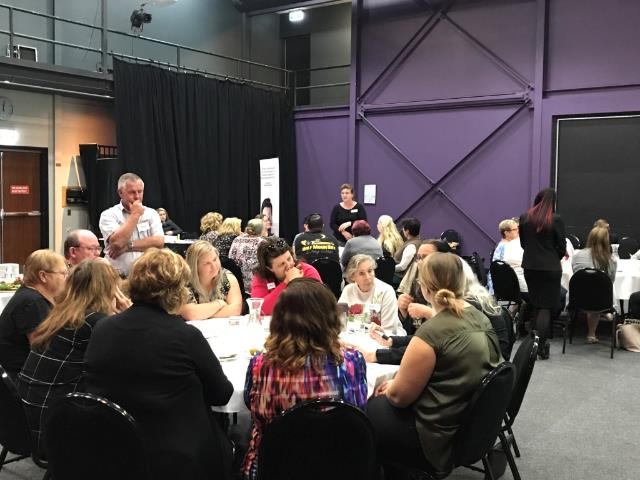 Table-based discussions in Maryborough Financial Carers sought fair and consistent financial support to help them provide in-home care, along with other child-related costs. Carers sought consistency between regions, and offices within regions, as to the type and extent of financial support provided to the child in care, and carer household. Carers sought assurances about the availability of HSNA and support to understand implications of future NDIS arrangements. Carers also sought consistency between case/care plan and financial allowances. Carers stated that approved and eligible financial support should be consistently administered in the interests of the child.For carers, ‘good’ is when there is:On time reimbursementClarity about what will be reimbursedStandard processes and predictable outcomesSimpler forms and processesCare plans include financial commitmentsChild can access private health care systemClarity and certainty about inclusions in HSNA, CSNA and carer allowanceMore timely and simpler HSNA approvals to assist childrenConcentrated investment at care interface, with more support for frontline services Accurate information about financial support in foster carer handbookGuaranteed funding for child careFinancial arrangements don’t inhibit a child’s ability to participate in activities such as sport and other extracurricular activitiesAnalysis and decisions about the support services necessary for a child are not guided by expense and ability to fundTrust that carer requests are genuine and the carer is not trying to profiteerIdeas for change:Better information about entitlements—CSO checks with carer that they understand entitlements and what can be reimbursedCare plans include financial commitmentsConsistent financial eligibility, payment and reimbursement standards and outcomes Child in care can be covered under family’s private health cover, with ‘the gap’ paid by the department to ensure child has greater, more priority access to health careFinancial coverage for activities that increase connection with community, for example, sportPreapproved financial expenses and remove onus on carer to prove basic expensesReduced requirements for receipts for small preapproved expenses from agreed price listAutomated payments through various available technologiesPayments are automated/organised through carer–department ‘portal’ Streamlined payments between the department and providerDedicated administrative officer to manage paymentsReduce levels of approvals for reimbursementsElectronic upload of documents, as is possible with CentrelinkGuaranteed funding for child careChild care costs are paid in advanceFederal and state agreements on child care rebatesIncrease coverage for family day careInclusion of non-evidenced/incidental costs to be reimbursed. For example: wear and tear on car, carer time in meetings/appointments that impact ability to workPayments to cover provision of specific meals that meet dietary needsFunding for education support and speech therapy—can be significant issues for some children in care Access to private schooling if this is identified as better meeting the needs of the childCommon-sense support around financial support for necessary expenses such as replacement school-booksEasier process for ex gratia payments in response to damage to family home and property HSNA and CSNA reviews undertaken in a way that recognises not all permanent disability expenses will be covered by NDISImproved liaison support with CentrelinkProvide incentives such as subsidised housing costs for carer after five (5) years of careAble to provide care from government-owned homesPlans and support recognise the time it takes for a child to healSupport should extend to carer counsellingImplement a consistent and fair approach to providing financial assistance to carers of children with a NDIS plan.Specialist foster carers In some sessions, carers suggested the government consider alternatives to the current volunteer model of foster care. There was suggestion that foster and kinship carers should have the option of becoming ‘specialist’ or ‘professional’ foster carers. While foster and kinship care is the preferred choice for caring for children who are unable to live with their own families, in some circumstances these placements are often unable to meet the needs of children and young people who have complex and extreme emotional and behavioural issues. Specialist family-based care, sometimes referred to as professional care, offers an alternative placement option to residential care. It aims to help children who have experienced, or are impacted by, trauma, by providing therapeutic or specialist support within a family environment. Ideas for change:Trial specialist foster care models in Queensland Following the United Kingdom system, foster carers are self-employed professionals and receive a salary for their roleFoster carers act as a sole trader, and their expenses are tax deductible and there is a list of items for efficient expenses and claims, e.g. use of motor vehicle If foster carers receive a ‘salary/wage’ this will assist with financial position and carers will have better eligibility for bank loansFoster carers have decision-making rights in legislation.Decision-making about child in careCarers sought greater involvement in decision-making about the interests of the child, and timely decision-making. Carers also sought delegated decision-making authority to be able to make ‘common sense’, ‘everyday’ decisions, such as when a child should have a haircut, while acknowledging cultural sensitivities.Some carers also explained that children should be able to influence decisions. (Commonly expressed that ‘the voice of the child should be heard’) Other carers cautioned against accepting the child’s preferences, as some child-influenced outcomes were not always positive, such as changing placement or respite arrangements. For carers, ‘good’ is when: Carers are consulted and involved in decisions about the child in their care Carers’ requests for decisions are acknowledged quicklyResponse times and requests reflect urgency of the issue/request If there are delays to decisions, carers are kept informedDecisions are taken in best interests of the child, with flexibility in decision-making, and less literal application of rules and policies when alternative positions would provide better outcomesBetter delegated approvals to CSO and at times, to the carer for everyday decisionsPerceived high-risk activities for the child are considered with greater pragmatismIdeas for change:Carers able to make everyday care-related decisionsCarers able to make decisions in an emergency, or when time critical, for example, hospital visits, admissionsCSO doesn’t make all decisions, but oversees the care plan in a more managerial capacityStaff need to know policies and when to seek manager approval, and what can be managed at their levelCarer more involved in decisions, particularly if this significantly impacts child and home lifeCarer is present when decisions are made that directly impact themTimeframes/target timeframes are set for decisions to be madeTransparent decision-making framework, and how this is consistent with the child’s care planAll hours support for decisions, support and additional information about a child when there are emergenciesCarer can advise on best times for parental contact, with consideration of carer’s family and care obligationsApplication of the ‘signs of safety framework’, as per WA and elsewherePolicies need to be clear-cut and objective to remove personal bias in decision-making.TravelCarers consistently sought improved management of decisions pertaining to proposed travel with children in care.For carers, ‘good’ looks like when:Approval for a child in care to travel with the carer’s family is less complicated Timeframes for approval to travel are known and achievedAble to take child on holidays instead of placing in respite, so that the child feels normal and a valued part of the familyIdeas for change:The carer works with the department to achieve advance approval for proposed travel types and timesThe department undertakes effective liaison with parents to achieve consent if this is required Providing passports for child in care and approval for international travel is far less complex, with decisions achieved within more reasonable timeframesThe department has better letter templates to seek approval for travel, especially for passport applicationsMore pragmatism about specific travel needs to cross state border, such as for home and sibling visits, for shopping etc.  Ongoing information and training needsParticipants recognised that foster and kinship care was subject to reform and ever changing. Accordingly, they wanted to feel confident that their knowledge and practice was current. They value information provision from FCQ, their agencies, the department and fellow carers. Some carers explained they would like to be better networked with peers, and feel less isolated from a practice perspective.For carers, ‘good’ looks like when:  CSO explains any changes that impact the child and carerTimely legislation and policy updates, and what it means for the carer Updates provided in plain English with scenario examples (in many areas this is done well)All carers get the same information, for example, about CSNA and NDISThe quality and timing of information is standard across the system, and it doesn’t depend on the CSO/ CSSC or agency as to whether carers are informedAgencies are well advised of any changes, and convey information and convene training modules to reinforce understandingTraining and carer consultation workshops such as the Partners in Care sessions should continue, and need to be more widely advertisedIdeas for change:More opportunities to network with carers, for example, yammer connections/FacebookMore promotion of the ability to become involved in FCQ Facebook pageRe-establish coaching circles (for example, Encompass)Informal information and social sessions with departmental staff to exchange information and build relationshipsSpecific training on how to manage adolescent sexuality awareness and activity, and role in sex education and managing contraceptionThe excellent array of professional development sessions at Foster and Kinship Carers Conference is available for everyone—perhaps filmed and uploaded online for carers who are unable to attend, or attended other sessions, or for attendees to view again.
Carer advocacy The right of the carer and agencies to advocate for the interests of the child was a common area of discussion. Carers explained that many children in care have complex, changing and unmet needs, and in circumstances where CSOs have high case-loads, the position of carer as advocate can be critical to achieve positive outcomes for the child in care.For carers, ‘good’ looks like when: Carers can advocate for the interests of the child, and this respected and acted uponCarers advocate with respectful tone, providing well-reasoned justificationDepartmental culture accepts and respects advocacy, and staff do not respond as if they are being challenged or criticisedRequests from carers are acknowledged quickly, and decisions are made in a timely wayIdeas for change:Carer advocacy is respected as the carer acting in best interests of the childNo negative consequences following advocacyCarer ability to advocate to CSSC management if necessaryClear and transparent decision-making by CSO, with outcomes objectively reasonedProactive departmental audits to assess whether plans and supports are up to date, to both support or prevent the need for carer advocacyGreater opportunity for carers to be involved in policy development and advocacy with FCQ.Issues resolutionWhen considering communication and relationships with the department, carers sought ways of professionally resolving issues when they arise. Carers also discussed relationship and behaviour issues with children in care that created issues.For carers, ‘good’ looks like when:All parties are professional in the recognition and resolution of issuesThere is greater role clarity regarding the Office of Public Guardian, community visitors and other referral and advocacy supportThere are agreed pathways for resolving issuesThe interests of the child are central to resolving issues.Ideas for change:Traffic light system to reflect status of relationship and issues arisingFloating meditation team to provide independent, specialist intervention Taking all practical measures through open dialogue, to avoid the necessity for QCAT and Office of the Ombudsman review and dispute resolution processesOpen recognition when there is risk of placement breakdown, with active intervention by CSSC management Ability to change agencies and CSOsWhen placements break down, the CSO and agency need to find out what was in place, or wasn’t in place and how a plan could be implemented to support transition. Child in care and educationCarers regularly observed children in care face many challenges with schooling and educational achievement. Participants recognised this created risks of disengagement from education, adding further risk factors for the child in care. Carers consistently sought education-related planning and support for children in care.For carers, ‘good’ is when: There is tailored, child-specific education planning to create conditions for the child in care to achieve within the educational systemEducation-needs analysis takes place in the early stages of care, including developmental assessments and impacts of traumaChildren have choices within the education system to attend a school that best meets their needsThe school environment demonstrates care and respect for the child in care, with specialist supportThe child is not stigmatised in the way they are ‘managed’ through their schoolingThe child in care has every educational opportunity available to any other child.Ideas for change:Individual education planning to maintain engagement in schoolingDedicated learning support is available Sensitivity in case management, by not taking the child out of school to attend appointments where possibleTeachers are trained on how to work with children with trauma Child care/ minding support when there are suspensions from school and carer works during dayCulturally appropriate day care if the child is suspended from school Flexibility with school attendance, and gradual return to school to build confidenceFull-time guidance officer in schools where high numbers of children in care are enrolledAbility to place child in school that is best suited for child’s needsChild’s education history ‘follows them’ such as through kicbox and/or electronic information portalChild in care and the health systemParticipants explained that children in care often have specific and sometimes extensive health-related needs. This can range from normal medical needs arising from general illness, or the onset of other issues over time, including mental health issues. Carers sought strong support from the health system to benefit children in care. As explained earlier, carers require available health and medical information about the children placed into their care. For carers, ‘good’ is when: There is early, thorough, and ongoing assessment of needsChild health passport is always available, and up to dateMedical assessment and response is on demand and carers don’t have to advocate for the necessity of medical responsesAssessment isn’t avoided because of funding concernsThere is easy access to doctors, and no out-of-pocket expenses for carersOut-of-pocket expenses are reimbursed on time and without questionCarers don’t need to have to wait in an emergency department to access general careCarers are advised in advance of pending medical appointments, so that appointments aren’t missedDepartment accepts diagnosis and recommendations of medical specialists, and funds any support accordinglyImproved coordination between agencies, including disability support sectorCarer can collect medication and administer to childImmunisations are up to dateChildren in care have access to healthy food and are encouraged and able to exercise, including when on contact visits with biological familyCareful and sensitive planning and placement continues following hospital births and planned placement of the newborn baby into care.Ideas for change:Child health passport is always available and up to date through kicbox or carer information portalA health navigator/coordinator position is created within child safety to organise all medical and health needs, and speed up access and action for children in care More streamlined access to Medicare for child in care/processes in relation to Medicare are streamlined and updatedMedicare card is provided to carer as soon as practicalThe department is aware of expiring Medicare cards and orders replacement cardsImproved planning, coordination and notification to carers about medical appointmentsCarer should be able to approve immunisation updatesCarer should be able to collect medication and administer to childHealthy eating and exercise is encouraged during contact visits with biological familyChild in care and disability supportParticipants explained it is common for children in care to have disability or complex needs. During the sessions, carers advised they rely on support services to manage and maintain their placements.Participants expressed uncertainty about the implications of the future roll-out of the NDIS. Participants sought support from the department as a ‘trusted guide’ through future changes. Carers sought assurances that current support would be continued until guaranteed cross-over into NDIS for children with disability.For carers, ‘good’ is when:  There is early, thorough and ongoing assessment of disability and support needsChild health passport is always available, and up to date, including description of disability and support needsNDIS eligibility and approvals are clear and certain, well in advance of roll-outCurrent support is continued until guaranteed and commensurate NDIS services are confirmedNDIS funding and support is ‘wrapped around’ the child, irrespective of change in care arrangements and locationFuture clarity of nominee and decision-making within NDIADuring placement, full information is provided, including within placement agreement with full disclosure of any known medical issues, disability, or specific care requirements.Ideas for change: Full disclosure of known disability when child is placed into care, so that the carer can assess whether they have the ability to cope and care for the childNDIS transition is supported by the department, so that the child and the carer are not vulnerable within changing systemCSNA continues until there is certainty of outcomes under NDISHSNA and CSNA reviews undertaken in a way that recognises not all permanent disability expenses will be covered by NDISChild in care and court systemCarers expressed a desire for more timely court outcomes that best suit the needs of the child, and provide greater certainty for the child in care, carer and the department. Carers expressed their concern about child in care in being back-to-back short orders, which reduced certainty and stability for the child.For carers, ‘good’ is when:Orders are made in the best interests of the child, not always prioritising parents’ interests over the childThe onus on reunification is revised when there are poor prospectsThe child can influence outcomes, when old enoughCarer can be involved and have a voice during deliberations, should they wish to.Ideas for change:Reduce the number of children on interim ordersReduce the time duration of children on interim ordersNo delays in communicating outcomes and consequences to carersThe carer has standing in Court after caring for a child over ‘a period of time’ and this is reflected in legislation.Reunification efforts and parental contact Participants recognised that reunification was a sensitive and complex policy area. Participants explained that approaches ought to be based on the specific family context and prospects for reunification, and ultimately the best interests of the child. Some carers did not agree that reunification should be the leading policy objective for children in care. Carers reasoned that sometimes the best outcome is eventual re-engagement and repaired relationships with the biological family.For carers, ‘good’ is when:  There is formal assessment about parents’ readiness to commence and sustain a reunification processReunification prospects are objectively assessed, and may not be best option for childReunification is viewed from the perspective of the child’s best interestsParents’ interests are not always paramount, if not in best interests of childThe department and sector abandons tolerance of ‘good enough’ parenting when considering reunification Assessment is practical and from a precautionary principle: a beneficial and more realistic outcome may be to achieve repaired and healthy relationship over time, not reunificationParents are helped to provide a safe and functional home for children to safely returnA future home life with biological parents for the child in care is assessed for what it could be with further supportCommunication and team-work between carer and parents to assist with reunification, including spending time together to build bonds for child, if appropriateReunification takes place at a pace that suits the child, and with close liaison with the child, as appropriateWhen carers help with the reunification through parenting guidance and information about the child that the parent may not know aboutDiscussions about reunification are not judgmental about parentsDuring reunification planning or renewed contact, there is ongoing consideration of the child’s readiness, including counsellingCarer helps with transition after reunification, with respite as neededIf reunification is achieved, the carer is advised on progressCarers recognise their emotional attachment, but act in the best interests of the child during reunification planning.Ideas for change:The department and government revisits the goal of promoting reunificationCarer is informed of progress following reunification and is able to keep in contact, if appropriateDuring reunification planning, there is greater consideration about the carer and carer’s family attachment to the child Carers are able to provide respite to parents during reunification transition and following reunification, as an option for ‘shared care’If reunification breaks down, the child has the option of returning to previous carerWhere there are good prospects for reunification, children are placed with carers with interest and speciality in reunification.Parent/family contactCarers supported the principle and function of biological parent/family contact when in the best interests of the child. Many carers were keen for functional communication and nexus between the carer and parents, but not all carers thought this was possible, or should be expected of carers. Some carers saw benefit in assisting with child–parent contact visits as a practical way of rebuilding family bonds. Most participants wanted role clarity and not overreach of carer responsibilities to take on parent contact logistics or management. For carers, ‘good’ for the child or young person is when:  The child wants to spend time with their biological familyThe contact helps their engagement and relationship with siblings and other family, and helps with their sense of identityThe meeting-place is safe and cleanThe contact will not lead/is unlikely to lead to re-traumatisationNo criminal activity is likelyThe contact fits in well with carer and carer familyThere are healthy eating habits during contact time. In addition, for carers ‘good’ is when:Contact is beneficial for the child and assists reunification Family contact includes parents, siblings and extended familyContact time is negotiated that is convenient for carersThe roles of the parent, carer, agency and the department are clear with contact management arrangementsThe department is clear about what support they will provide, and the role of the agency Carer does not obstruct safe family contactCarer can be involved in contact visit if they wish, acting as part of an extended familyDepartmental transport arrives on time and provided by someone known to the child If the carer is transporting the child, the cost of fuel is reimbursedCSO/department does assume carer should transport childDepartmental transport is always arranged when parents are likely to be aggressive to carer/sContact is well planned and resourced for complex cases, such as parents living interstateCarer has support when the child returning from contact has regressed and is exhibiting difficult behavioursDepartment facilitates relationships between carer and biological parents to help parents better understand child, if appropriate Family contact becomes an opportunity for parents to learn better parenting skillsContact venue is selected that is neutral and safeOpportunities are offered that allow for parent participation such as at sporting and music eventsCarer is not expected to supervise child’s contact with biological parents/familyContact during school holidays is planned and considerate of carer family—could be a good time for contact, or less convenient depending on circumstancesParents are updated about child’s progress and wellbeing outside of contact timesCarer home addresses remain confidential for the safety of the child and familyCSO debriefs with parent, child and carer about contact experience.Ideas for change:Contact times are negotiated and set through consultation with carersContact planning is discussed in care team meetings, with carer involvement to discuss practicalities of timing and transportTransport is arranged for parents or information about public transport services, if neededKinship carers are supported with parental contact as needed, and are not expected to manage all parental contact, without assuming no support is neededThe department or agency opens weekend contact centresCarers can support contact process through transportation and communication, if they are comfortable to do soCarers have contact details of someone safe and trustworthy in the biological family, if involved in contact management More guidance and expectations placed on parents—limit time on phone, no gambling, help with homework, read books together, play together, sport etc.More structured de-briefing on contact, especially if it is a negative experience, or there was an incidentYouth workers attend carer’s home following contact to help with transition and to help respond to behavioural issues that can occur after contactWell-planned and structured contact planning when reunification is being progressedMore regular family group meetings to help with other contact and reunificationCarers support meetings with a special bag of items from child’s life such as photographs, cooking, art etc. to help with relationship formationCommunication book between the carer and parent that the child can take for visits Keeping a diary, which captures milestones, key moments, and achievements that the parent has access to.Family group meetingsThe role of family group meetings was identified as an important part of healing and creating child-centred planning and care. Participants explained that these meetings should be inclusive and as frequent as possible or needed.For carers, ‘good’ is when:There is clarity about the role of family group meetingsKinship carers are prioritised to attendTime and venue suits kinship carersA venue is selected that is neutral and suits harmonious and confidential discussionsPeople who are relevant to care should attend, and case-plan development is discussedIndependent family group convenors manage meetings, which can be especially important in Aboriginal and Torres Strait Islander extended families and kinship care circumstancesExperience for Aboriginal carers and Aboriginal kinship carersParticipants identifying as Aboriginal attended and participated at several workshops. Aboriginal children were identified as over represented in the child care system. Many participants expressed their aspiration for over representation to reduce, and for Aboriginal children in care to have positive experiences. Aboriginal participants explained that care needs to be culturally appropriate and/ or for the child to have opportunity to learn more about their culture.For Aboriginal carers and kinship carers, ‘good’ is when:We are ‘all walking together’, and the child safety system ‘is not done to you’There are more culturally appropriate places to meet, and culturally appropriate processes and consultationGreater contact across ‘their mob’ so that child develops and retains sense of identity and cultureFewer Aboriginal children in non-Aboriginal homesMore effective intervention for family stability to avoid another ‘stolen generation’Biological and family contact is managed, when not in kinship care, and also when in kinship carePositive and healing family group meetingsStrong school attendance, with appropriate supports including culturally appropriate liaison within schoolsIdeas for change:More Indigenous staff/liaison who Aboriginal children feel culturally safe with More Indigenous carersPrograms and pathways for Aboriginal children in care to connect with their cultureCSOs need to know the Aboriginal child in care very well—the child should not feel they are with strangersKeep siblings together, if possibleKinship is mappedChildren can stay in community longerTribal adoption as an optionKinship care authorisation is relaxed to have more kinship carers available across Aboriginal families and within Aboriginal communities (where otherwise may not be eligible for blue card)More strategies when ‘kids wander off’ to return to ‘place of safety’, and support for carers who become distressed when this happens More training for non-Aboriginal carers on culturally appropriate strategiesFoster carers have detailed child information forms (CIF) with culturally specific information. Siblings in careParticipants discussed circumstances where siblings are in care, and ways to make this experience beneficial for siblings and their extended family.For carers, ‘good’ is when:The carer understands family structure, including whether the child in care has siblingsChildren know their family structure and whether they have siblings, or when new siblings are bornSiblings can remain together, if possibleSibling contact takes place to build and maintain kinship and identitySibling matters are discussed in family group meetings, involving carers and child in care id appropriateCoordinated sibling contact visits if siblings are living in different places Ideas for change:Siblings are able to visit and stay overExpected sibling contact is included in Placement Agreement and Care PlanCSSC support for travel to visit siblings, including when they live interstate.Transitions during placementsVarious transition scenarios were discussed, including the transition of CSO case management, transition to independence for young people leaving care as they turn 18 and transition of placements between carers. Discussion centred on how to provide continuity of care during transition, recognising that change is constant and inevitable. Overall, participants were seeking better, more ‘warmer’ transitions that are considerate of children in care and carers.For carers, ‘good’ looks like:Effective communication and information transfer during transitionsThorough and effective handovers between CSOs, and the carer is advised when the handover has been completed and the new CSO can be contactedA new CSO takes a fresh look at case management and looks for improvements At time of transition, placement and care plans are complete, up to date, and resourced as needed and resources are not time limitedAt completion of placement a full debrief with the carer to take place, with carer feedback included on the file, and a gradual handover and transition where possible.Ideas for change: Early, advance notice of change of CSO or other staff changes, and time invested to manage transitions as best as possible‘Warmer’, better managed transitions, where time is taken for all parties to manage the change and reduce impactsExit interviews are always undertaken and any learnings shared and influential in ongoing department practice Specialist transition from care CSOs with lower case-loads to offer intensive supportTransition planning needs to be better across many phases—transition from independence, transition between placements, with the right timelines so that distress is minimised for the child and carerJoint exit interviews to occur with a handover and transition Carer helps with transition after reunification, with respite as neededYouth workers attend carer’s home following contact to help with transition and to help respond to behavioural issues that can occur after contact.Transition when adult/transition to independenceThere were discussions about transition to independence when the child in care becomes an adult.For a carer and independent young person ‘good’ is when:Gradual, well-planned transition, with support and referral wherever possibleSpecialist transition from CSOs with lower case-loads to offer intensive supportSupport continues as needed, for example, with disability. Duration and types of placements Participants advocated for more longer-term placements for children where reunification was not possible or likely. This provided the benefits of certainty and stability for the child in care. There was also discussion about whether Long Term Guardian-Other (LTGO) carers should be further professionalised and remunerated as professional carers. Whether other siblings would eventually need care was a consideration in whether to seek or accept LTGO placement. For carers, ‘good’ is when: Children are not on back-to-back short orders/two-year ordersLTGO process is sped up to benefit childBiological parents are informed and involved in LTGO planningDuring the planning for LTGO agreements reunification does not remain an expectation for biological parentsThere is clarity for each carer as to expectations around parental contact when on LTGOOngoing parental and family contact is encouraged and facilitated, as appropriate Ongoing support and training for longer-term carers, even when placement is usually stable and functioning well, not set and forgetAnnual review to review the possibility of the carer applying for LTGO. Ideas for change:Eventual cessation of two-year ordersIf supervised contact is continuing following two years, then move to LTGO or other more permanent care orderFollow the UK approach: when a foster or kinship carer has cared for a child for one year there become three choices; the child can be reunified with their parents, the carer can become a long-term guardian, or the child can be adopted by the carerOrders reflect who the child considers to be their family, and involve the child in the decision Statement of services are available for long-term placements, where carers can be more confident to agree to longer-term commitmentCarers with long-term placements are still eligible for respite, even when placement is going wellPlacement and care plans are up to date and reflect the changing needs of the young person as they move through developmental phasesSupport to continue after 18 years of age, particularly if ongoing needs and disabilityOption of taking a hyphenated name reflecting both care and birth family identitySiblings able to transfer to any LTGO at the same timeFurther carer training and guidance if willing to move to LTGO.Permanency and adoption Related to discussion about the lengths of orders and placements, participants also discussed permanency and adoption. This was primarily framed around providing stability and certainty for the child in care.For carers, ‘good’ is when:Permanency and adoption options are ‘not off the table’ and are flagged early as realistic options‘Foster to adopt’ pathways are easier and more explicit in QueenslandPathways to adopt child is progressed, if in the best interests of the childParents and kin are closely involved in discussions about these optionsThese matters are handled by senior CSOs with team leader supportParents’ rights are respected about adoption options into a non-kin/non-biological familyCan be raised in family group meetings if/when appropriateCarers don’t enter placements with expectations that they will or should be able to adopt. Ideas for change:Parents are advised of options from 18 months (or agreed expiry time) following ongoing care placement, and from this time there is pathway to adoption or more permanent arrangements to normalise life for the vulnerable childNeed for federal consistency or federal coordination regarding adoption from foster care environment Siblings can be jointly adoptedNew CSO caseworkers understand all historic discussions and considerations, including consultation with parents and kin that may have preceded their involvement—good ‘corporate memory’.Home visits by CSO or departmental representative Carers described their experience of home visits by CSOs. Carers understood the need for home visits, they offered various perspectives.For carers, ‘good’ is when:CSO is respectful when visiting carer homeAgency worker also attends and supports visitCSO expressed warmth towards child in care, and spends time with them to further develop bondsVisits aren’t intended for ‘disciplinary’ purposes or to find faultCarers are complimented on their efforts and the child’s progressCSOs acknowledge other children in the home.Ideas for change: Agency joins CSO home visitsCSO visits are routine to build rapport with carer and child in care.Role of respite and perspective of respite carersThe availability of respite and the perspective of respite carers were common areas of discussion and consideration. Carers and agencies sought more respite opportunities, particularly with high need children in care, or when caring for multiple children. For a respite carer, ‘good’ is when:A child is placed into respite, there is adequate notice provided to carers and full information about the child’s background and needsRespite carers have the opportunity to be involved in care-team discussions, especially if they are a regular carer Respite carers feel more engaged and part of the child’s network of care Adequate training, along with refreshersTimely payments are processed.For a carer, ‘good’ is when:Respite is available on request, without the need for a CSO to seek manager’s approvalRespite requests can be made with less justificationRespite carers should not feel pressured to take care of a child in a permanent capacity Simplified provision of respite by family members Timely Authority to Care forms to be provided to regular respite carersCSO liaises with respite carer (that is, CSO demonstrates active case management for children in care, particularly if they have challenging behaviours).Ideas for change:More respite capacity, including in regional QueenslandKinship carers are eligible for respite Respite could be sourced and provided from carer’s extended network, noting blue card requirements Family member can provide short-term respite, at short noticeThe department and sector encourage more people to become respite carers, with a different level of assessment, shorter training and approvalsGreater promotion of respite care needs—ongoing recruitment Seek re-involvement of former foster carers or kinship carers to provide casual respite Additional day respite support to be available at short notice when children in care are suspended from schoolMore people are ‘respite care ready’ through blue card qualification, including units within university courses In-home respite is available as an alternative and complement, for example, pyjama angels Long-term placements are still eligible for respite, even when placement is going well.Kinship care experiences and perspectivesKinship carers strongly advocated that the child safety system needed to better reflect the differences between foster and kinship carers. Kinship carers understood the focus on foster carer needs, however, they sought recognition of the service, sacrifice and commitment of their fellow kinship carers.Some kinship carers indicated they also needed access to respite. At times, they may need assistance with parent contact and possible ongoing support on managing what can be a difficult and fractious relationship, depending on circumstances. Some kinship carers preferred that the department ‘leave them alone’, explaining that they didn’t need support or active engagement. Several kinship carers expressed that they preferred less routine contact, but are also able to have the option to seek and draw on support and services as needed.To kinship carers, ‘good’ is when:  Kinship carers are not judged based on their family circumstancesThere is empathy and respect for the situation of kinship carers, and for the sacrifice they need to make for their family and childrenKinship carers have the option of drawing upon services, and have the confidence that they can call on support without judgmentThey can trust CSO with sensitive family information, including information about the child and the child’s parentsThey can trust and rely on CSOs when they are having difficultySupport is available and offered for parent contactFinancial and other support is well explained by knowledgeable CSOsThey have greater autonomy in decision-making, more like a parentInformation is gathered from kinship carers if the child needs to move into general careWhen in general care, kinship carers have ongoing access and communication.Ideas for change:The same training and support is available, as provided to foster carersKinship carers able to draw on services, but arrangements with government are not mandated Kinship care authorisation is relaxed to have more kinship carers available in the general community (where otherwise may not be eligible for blue card)Kinship care authorisation is relaxed to have more kinship carers available across Aboriginal families and within Aboriginal communities (where otherwise may not be eligible for blue card)Blue card requirements should be reviewed for willing and capable kinship carers, or other ways found to assess suitabilityAccess to parenting training without judgmentKinship carers have the same decision-making rights as parentsKinship carers are supported in contact with parents, if this is neededPromotion among kinship carers that they can also be general carersConsiderations of carer’s familyMany carers explained the challenges of including a foster or kinship child within their family. Carers sought consideration of the impacts of child safety processes upon their family.For carers, ‘good’ is when:Information is provided during the placement process that enables the carer to consider and plan for potential impacts on their familyThere is consideration about the scheduling of home visits, medical appointments, parent/ family contact etc. through advance notice and consultation with the carerThere is consideration of logistics when more than one child in care resides in the same homeThe department considers the suitability of seeking to place additional children into same homeThe CSO doesn’t expect the carer ‘to drop everything’ to fit in with scheduled contact visitContact during school holidays is planned and considerate of the carer’s family—could be a good time for contact or less convenient depending on circumstances Carer’s address remains confidential for the safety of the child and their family. Ideas for change:Understanding and acknowledging carer circumstances during case management and making appointments, such as carer responsibilities for existing children, job demands, routines, travel etc.—better communication and consultation Understanding about impacts on family from slow decision-making in relation to child in care, and lack of certaintyGuidance on the management of social media with the child in careConsultation around carer arrangements around Christmas, Easter and school holidays.Standards of careIn some workshops ‘standards of care’ (SOC) processes were discussed. Carers understood the necessity to provide good standards of care, and sought fairness and objectivity regarding triggers for this process, and subsequent assessment.For carers, ‘good’ is when: The SOC is based on evidence, with discussions and negotiations before a SOC is issuedThe carer is not assumed to be providing deficient care before information exchange and discussionLimit SOC interventions until other measures have time to be undertakenThe SOC process is not used as reprisal for advocacy or criticism, or resulting from a difficult departmental relationship Joint accountability for the quality of care provided for child in care. Ideas for change:SOC to be used as an opportunity to further develop carer’s skills, as neededSOC is affirming, not intended to stigmatise.Completion of placementCarers discussed different scenarios that constitute the completion of a placement, including by mutual agreement with the department, or when the scheduled placement had been completed. This also included when a young person transitioned to independent living or was reunified with biological parents or kin, or the child in care was adopted.For the carer, ‘good’ is when:A full debrief is undertaken with carer to assist future placements, if relevant Carer feedback to be included on fileThe handover is gradual and smooth as best possible, and the pace of change is comfortable for the childIdeas for change:There is no judgment about the reasons why the placement finished, and future opportunities are providedThere is future opportunity to be informed of the child’s/young person’s progressThe option is open to receive the child back under respite conditions, if favourable to all parties.Carer retention factors/exiting the system (anecdote from current carers)  Kinship carers, foster carers and respite carers explained that they could see that the child safety system is under constant pressure, with ongoing demands to place vulnerable children into care. Carers understood that the sector needed to retain carers to maintain ready capacity for children in care and for other children who would come into the system in the future. For carers, ‘good’ is when:CSO and agencies identify that a carer is under duress and at risk of disengagement, and support and encouragement is providedExit interviews are always undertaken and any learnings shared and are influential in ongoing departmental practice.Ideas for change:Review and implementation of the ideas for change proposed at the Partners in Care workshops to improve the overall care environment More respite for carers who are struggling with home circumstancesMore training to be able to respond to challenging behaviours, especially in teen years.Theme Carer expectation/ suggested initiative Relationship and communication as Partners in Care Carers are respected colleagues and genuine ‘Partners in Care’ High standards of proactive, respectful communication between the department, carers and agenciesAll parties dedicate themselves to getting off to a good start, to build the basis for good working relationsCommunication standards and frequencies are established between the CSO/ CSSC and the carerTimely response to carer contact, particularly about decisions soughtStable and constant carer–CSO relationships—more retained knowledge and history of child in care to assist good decision-makingCarer advocacy is respected as the carer acting in best interests of the childCarer routines are considered when planning family contact visits, medical and counselling appointments etc.Informal information and social sessions are held with departmental staff to build relationships and to provide briefings and professional developmentCarer involvement in CSO training and CSO involvement in carer training to build mutual appreciation for roles and challenges. For example, produce ‘day in the life of a CSO’ and ‘day in the life of a carer’ video/ presentation.Holding regular Partners in Care style engagement sessionsDepartment makes a response to the outcomes of the Partners in Care workshops, and this is shared across the sectorDecision-making and outcomes for children in care  Carers able to make everyday, care-related decisions for the child in their careCarers are involved in decision-making about the child in care, within a care team environment or with the CSO/ CSSCStreamlined medical approvals for child in care, with carers given decision-making approvals on a case-by-case basisCSOs push approvals processes for decisions and agreed support, without the need for follow-up by carer or foster carer agencyResponse times for decisions reflect urgency of the issue/request If there are delays to decisions, carers are kept informedBackup CSO to progress decisions when case manager is not available Streamlined travel approval processes, whereby particular types and timing of travel is pre-approvedStreamlined passport approval.Information quality, transparency and information sharing Complete information about the child is provided at the time of placement, particularly time-critical information, such as health issues, medication, and dietary needsFull disclosure of known medical conditions and/ or disability, so that the carer can assess whether they can cope and care for the childInformation provided by carers is valued in decision-making and retained on fileThe roles and responsibilities of all care team members are known, and team members are accountable to deliver on their responsibilities Access to information at one point, with suggested online portal or ‘app’ as repository for child’s information, which is regularly updatedLife story is actively completed for all children, which travels with children wherever they live, providing an account of their life history and achievements – ongoing rollout and further development of kicboxCSSC staff list distributed to carers with roles and responsibilities, and this is updated as positions change.Case-load, capability and capacity Manageable CSO/ CSSC case-load/ workloadSpecialist, experienced CSOs dedicated to active case management of children with complex needs, with reduced case-loadsCSO has the time and ability for more active case management role when neededTraining and mentoring on relationship formation with childrenThorough handovers between CSOs, and the carer is advised when the handover has been completed and the new CSO can be contacted.Case management, planning and support Needs assessments are completed as early as possible following the child’s entry into the child safety system – medical, mental health, behavioural, learning needs etc.A fully inclusive care team is formed to work in the best interests of the child, with the carer includedCare teams consider the longer-term needs of the child, including the different support requirements across developmental phasesThe suite of available support for the care placement is known and consistently available: respite; counselling; medical; financial entitlements etc.Trauma-related counselling and interventions are prioritiesChildren with complex needs and/or disability are appropriately supportedNDIS transition is supported by the department, so that the child and carer is not vulnerable within changing system Child care support is available to all carers Care plans include financial commitmentsConsistent financial eligibility, payment and reimbursement standards and outcomes applied across regionsPre-approved financial expenses, with reduced onus on carer to prove basic expenses from agreed price listAccess to Medicare for child in care/processes in relation to Medicare is streamlined and updatedMedicare card is provided to carer as soon as practicalIndividual education planning to maintain engagement in schoolingDedicated learning support is available More respite capacity, including in regional QueenslandRespite sourced and provided from carer’s extended network, noting blue card requirements. Policy/ care model philosophy   Flexibility in care model, with less, literal application of rules and policies, when alternative positions would provide better outcomesThe department and government revisits the goal of promoting reunificationFewer children on short-term ordersIf supervised contact is continuing following two years, then transition the child in care to a longer-term or other more permanent care orderParents are advised of guardianship options from 18 months (or agreed expiry time); and from this time there is pathway to adoption or more permanent arrangements to normalise life for the vulnerable child.Kinship carer Recognition that kinship carers have separate needs, with specific relationships with the department sought, depending on the preference of the kinship carer (some seeking high contact and support, others seeking less and minimal contact)Kinship carers are supported with parental contact as needed, and are not expected to manage all parental contact, without assuming no support is neededKinship carers are eligible for respiteCommunication and considerations about kinship care demonstrate respect for all partiesWorkshop locationDate and session (AM/PM)Cairns (Foster and kinship carer conference)Sunday 30 April (AM)IpswichMonday 29 May (AM)Lake KawanaFriday 2 June (AM)CairnsTuesday 6 June (AM)CairnsTuesday 6 June (PM)TownsvilleThursday 8 June (AM)TownsvilleThursday 8 June (PM)MackayMonday 12 June (AM)RockhamptonWednesday 14 June (AM)LoganTuesday 20 June (AM)LoganTuesday 20 June (PM)MaryboroughThursday 13 July (AM)Mount IsaMonday 17 July (AM)Mount GravattWednesday 19 July (AM)Mount GravattWednesday 19 July (PM)NerangThursday 20 July (PM)NerangFriday 21 July (AM)Workshop locationDateTopicsIpswichMonday 29 May   Financial supportIpswichMonday 29 May   Information you need to care for a childIpswichMonday 29 May   Making decisions about the child in your careIpswichMonday 29 May   Your relationship with the departmentIpswichMonday 29 May   Being part of the child’s care teamLake KawanaFriday 2 JuneMaking decisions about the child in your careFinancial supportYour relationship with the department (x 2)Permanent placementBeing part of the child’s care teamCairnsTuesday 6 June (AM)   Information you need to care for a childCairnsTuesday 6 June (AM)   Making decisions about the child in your careCairnsTuesday 6 June (AM)   Your relationship with the departmentCairnsTuesday 6 June (AM)   Being part of the child’s care teamCairnsTuesday 6 June (PM)   Being part of the child’s care teamCairnsTuesday 6 June (PM)   Information you need to care for a childTownsvilleThursday 8 June   Your relationship with the department (x 3)TownsvilleThursday 8 June   Information you need to care for a childTownsvilleThursday 8 June   Making decisions about the child in your careTownsvilleThursday 8 June   Financial support   MackayMonday 12 June   Your relationship with the department MackayMonday 12 June   Information you need to care for a childMackayMonday 12 June   Family contact and reunificationRockhamptonWednesday 14 June   Your relationship with the department (x 2) RockhamptonWednesday 14 June   Being part of the child’s care team  LoganTuesday 20 June (AM)   Your relationship with the departmentLoganTuesday 20 June (AM)   Making decisions about the child in your care LoganTuesday 20 June (AM)   Information you need to care for a childLoganTuesday 20 June (AM)   Being part of the child’s care teamLoganTuesday 20 June (AM)   Permanent placementLoganTuesday 20 June (PM)   Your relationship with the department (x 2)LoganTuesday 20 June (PM)   Making decisions about the child in your careLoganTuesday 20 June (PM)   Information you need to care for a child MaryboroughThursday 13 July   Information you need to care for a childMaryboroughThursday 13 July   Making decisions about the child in your careMaryboroughThursday 13 July   Permanent placementMaryboroughThursday 13 July   Your relationship with the departmentMount IsaMonday 17 July   Being part of the child’s care teamMount IsaMonday 17 July   Transition from care Mount IsaMonday 17 July   Making decisions about the child in your careMount IsaMonday 17 July   Information you need to care for a childMount IsaMonday 17 July   Your relationship with the department Mount IsaMonday 17 July   Financial supportMount GravattWednesday 19 July (AM)   Being part of the child’s care teamMount GravattWednesday 19 July (AM)   Your relationship with the department (x 2)Mount GravattWednesday 19 July (AM)   Financial supportMount GravattWednesday 19 July (AM)   Permanent placementMount GravattWednesday 19 July (AM)   Information you need to care for a child Mount GravattWednesday 19 July (AM)   Family contact and reunificationMount GravattWednesday 19 July (PM)   Family contact and reunificationMount GravattWednesday 19 July (PM)   Information you need to care for a childMount GravattWednesday 19 July (PM)   Your relationship with the department (x 2)NerangThursday 20 July    Being part of the child’s care teamNerangThursday 20 July    Permanent placementNerangThursday 20 July    Financial supportNerangThursday 20 July    Your relationship with the departmentNerangFriday 21 July   Your relationship with the departmentNerangFriday 21 July   Information you need to care for a childNerangFriday 21 July   Family contact and reunificationNerangFriday 21 July   Being part of the child’s care teamNerangFriday 21 July   Making decisions about the child in your care